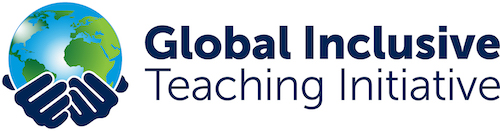 Dear…Our school is very excited to be talking part in the Global Inclusive Teaching Initiative (or GITI).The Global Inclusive Teaching Initiative is a new and unique training programme for teachers in many different types of schools around the world and is run by the International Forum of Inclusion Practitioners (IFIP).The  Global Inclusive Teaching Initiative will establish an international standard for differentiation, to help all teachers to effectively meet the needs of all children in the classroom, in a truly inclusive way. Please take a moment to hear directly from the authors about this programme and why it is so worthwhile in this short introductory video.How to get startedSee full details in the help notes attached. If you are already registered for the IFIP you will be prompted for your code when you go to ‘Courses’.  If you are not already registered:Go to https://www.ifip.groupClick on ‘Join us today’Complete the IFIP registration form, adding your name, email address and password. Insert your special GITI code in the box. This will allow you free access to the GITI courses. See below.Place a tick in the consent box and click on ‘Create account’ and continue.See full details in the help notes attached.In Module 1, Unit B of the course you will also find a user guide and videos to help you get started on the GITI course.*The special code may only be used once by each teacher at our school and covers the number of licences that have been purchased. Once this number has been reached, the code will not work for anyone else, so please do not share it with anyone outside of our setting.Let me know if you need any help.Best wishesYour special GITI code*